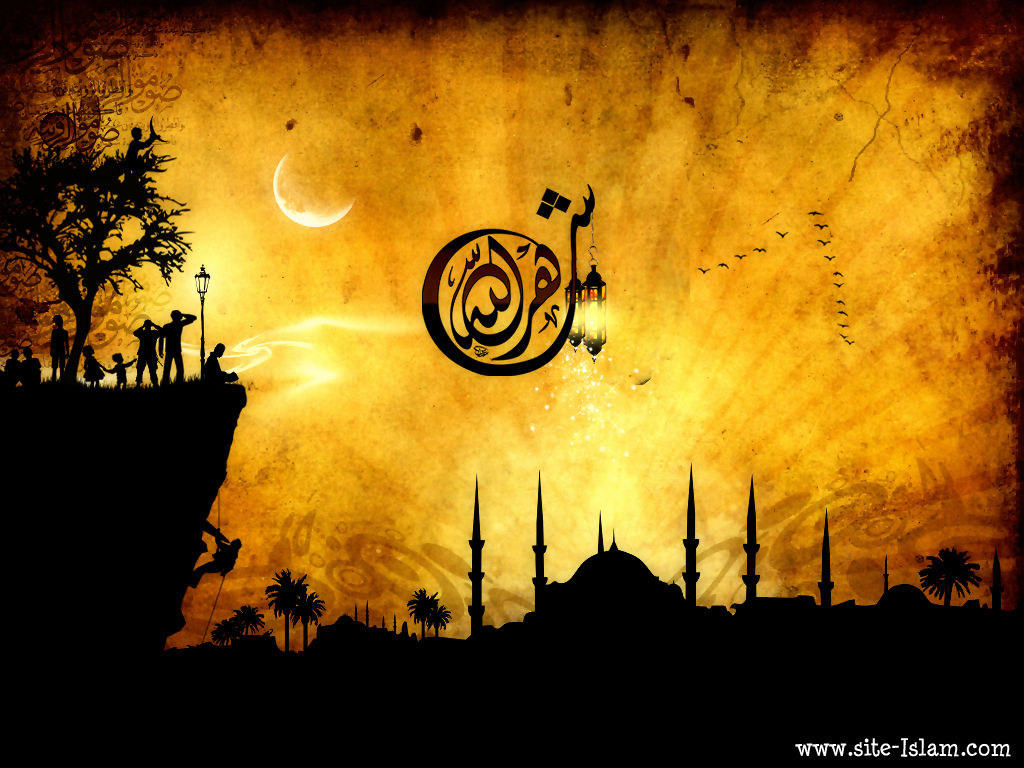 Ce que tout musulman et musulmane doit connaître الوَاجِبَاتُ المُتحتمَاتُ المَعْرِفَة عَلَى كُلِّ مُسْلِمٍ وَ مُسْلِمَةٍChaykh Muhammad ibn ‘Abd al-Wahhâbبِسْمِ اللهِ الرَّحْمَنِ الرَّحِيْمفإن قيل لك: من ربك؟ فقل: ربي الله الذي رباني وربى جميع العالمين بنعمته، وهو معبودي، ليس لي معبود سواه. وإذا قيل لك : ما دينك؟ فقل : ديني الإسلام، وهو الاستسلام لله بالتوحيد والانقياد وبالطاعة والبراء من الشرك وأهله. وإذا قيل لك: من نبيك؟ فقل: محمد بن عبد الله بن عبد المطلب بن هاشم، وهاشم من قريش، وقريش من العرب، والعرب من ذرية إسماعيل بن إبراهيم عليهما وعلى نبينا أفضل الصلاة والتسليم. Au nom d’Allah, le Clément, le MiséricordieuxSi donc on te demande : qui est ton Seigneur ? Réponds : mon Seigneur est Allah, qui m’a éduqué ainsi que tout l’Univers en octroyant Ses bienfaits. Il est Celui que j’adore, et je n’adore personne d’autre que Lui.Et si on te demande : quelle est ta religion ? Réponds : ma religion, c’est l’Islam, qui consiste à se soumettre à Allah par l’Unicité, à Lui être servile par l’obéissance, et à se désolidariser du polythéisme et de ses adeptes.Enfin, si on te demande : qui est ton prophète ? Réponds : il s’agit de Muhammad ibn ‘AbdAllâh ibn ‘Abd Al-Muttalib ibn Hâshim. Hâshim est un clan de Quraysh. Quraysh est une tribu arabe. Les Arabes sont les descendants d’Ismâ’îl ibn Ibrâhîm Al-Khalîl, que les meilleures bénédictions et salutations leurs soient accordées, ainsi qu’à notre Prophète.أصل الدين وقاعدته أمران: الأول : الأمر بعبادة الله وحده لا شريك له، والتحريض على ذلك، والموالاة فيه، وتكفير من تركه. الثاني : الإنذار عن الشرك في عبادة الله، والتغليظ في ذلك، والمعاداة فيه، وتكفير من فعله. شروط لا إله إلا الله:الأول : العلم بمعناها نفياً وإثباتاً. الثاني : اليقين، وهو: كمال العلم بها، المنافي للشك والريب. Le fondement de la religion et sa base reposent sur deux éléments :Le premier : l’ordre d’adorer Allah Unique et sans associé, exhorter les gens à s’y soumettre, s’allier aux personnes [adorant Allah Unique], et considérer mécréante toute personne délaissant cet ordreLe second : mettre en garde contre le polythéisme dans l’adoration d‘Allah, être intransigeant à ce sujet, considérer comme ennemie et mécréante toute personne [s’adonnant au polythéisme].Les conditions de l’attestation : « lâ ilâha illallâh » (Point de divinité digne d’adoration si ce n’est Allah) Premièrement : la connaissance de son sens par négation (« point de divinité [digne d’être adorée]… ») Et affirmation (« … si ce n’est Allah »).Deuxièmement : la certitude, c’est-à-dire la connaissance totale qui s’oppose à tout doute et incertitude.الثالث : الإخلاص المنافي للكذب. الرابع : الصدق المنافي للكذب. الخامس : المحبة لهذه الكلمة، ولما دلت عليه، والسرور بذلك. السادس : الانقياد لحقوقها، وهي: الأعمال الواجبة، إخلاصاً لله، وطلباً لمرضاته. السابع : القبول المنافي للرد. أدلة هذه الشروط من كتاب الله تعالى ومن سنة رسول الله :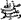 دليل العلم:  قوله تعالى: فَاعْلَمْ أَنَّهُ لَا إِلَهَ إِلَّا اللَّهُ  محمد:19 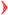 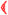 Troisièmement : la sincérité qui s’oppose à toute forme de polythéisme.Quatrièmement : la véracité qui s’oppose à toute sorte de mensonge et empêche l’hypocrisie.Cinquièmement : l’amour de cette parole et de tout ce qu’elle engendre, et la joie provoquée par cette parole.Sixièmement : la soumission aux droits de cette parole qui consiste à accomplir les actes obligatoires, sincèrement pour Allah, en recherchant Son agrément.Septièmement : l’acceptation qui s’oppose à toute forme de rejet.Les preuves de ces conditions, tirées du Coran et de La preuve concernant la connaissance : Allah a dit : « Saches qu’il n’y a d’autre divinité (digne d’être adorée) qu’Allah » [Sourate Muhammad verset 19] وقوله: إِلَّا مَن شَهِدَ بِالْحَقِّ وَهُمْ يَعْلَمُونَ  الزخرف:86 أي بـ" لا إله إلا الله " وَهُمْ يَعْلَمُونَ  بقلوبهم ما نطقوا به بألسنتهم. ومن السنة : الحديث الثابت في الصحيح عن عثمان  قال : قال رسول الله : من مات وهو يعلم أنه لا إله إلا الله دخل الجنة 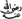 ودليل اليقين:  قوله تعالى: إِنَّمَا الْمُؤْمِنُونَ الَّذِينَ آمَنُوا بِاللَّهِ وَرَسُولِهِ ثُمَّ لَمْ يَرْتَابُوا وَجَاهَدُوا بِأَمْوَالِهِمْ وَأَنفُسِهِمْ فِي سَبِيلِ اللَّهِ أُوْلَئِكَ هُمُ الصَّادِقُونَ  الحجرات:15 فاشترط في صدق إيمانهم بالله ورسوله كونهم لم يرتابوا -أي لم يشكوا - فأما المرتاب فهو من المنافقين. Il a aussi dit : « si ce n’est ceux qui attestent avec vérité alors qu’ils savent » [Sourate Az-Zukhruf verset 86] c’est-à-dire qui attestent qu’il n’y a d’autre divinité en droit d’être adorée si ce n’est Allah (« lâ ilaha illallâh ») tandis qu’ils connaissent avec leurs cœurs ce que leurs langues prononcent. On trouve dans la Sunnah le hadith authentique suivant : d’après ‘Uthmân (qu’Allah soit satisfait de lui) : le Prophète (Qu’Allah prie sur lui et le salue) a dit : « Celui qui meurt tout en sachant qu’il n’y a d’autre divinité (digne d’être adorée) si ce n’est Allah entrera au Paradis »La preuve concernant la certitude : Allah a dit : « Les vrais croyants sont seulement ceux qui croient en Allah et en Son messager, qui par la suite ne doutent point et qui luttent avec leurs biens et leurs personnes dans le chemin d'Allah. Ceux-là sont les véridiques » Sourate Al-Hudjurât, verset 15] Allah a donc posé comme condition de la véridicité de leur foi en Lui et en Son Prophète le fait de ne pas douter. Quant à celui qui doute, il fait partie des hypocrites.ومن السنة : الحديث الثابت في الصحيح عن أبي هريرة رضي الله عنه، قال : قال رسول الله : أشهد أن لا إله إلا الله وأني رسول الله، لا يلقى الله بهما عبد غير شاك فيهما إلا دخل الجنة وفي رواية: لا يلقى الله بهما عبد غير شاك فيحجب عن الجنة وعن أبي هريرة أيضاً من حديث طويل: من لقيت من وراء هذا الحائط يشهد أن لا إله إلا الله مستيقناً بها من قلبه فبشره بالجنة ودليل الإخلاص:  قوله تعالى: أَلَا لِلَّهِ الدِّينُ الْخَالِصُ  الزمر:3.On trouve dans la Sunnah le hadith authentique suivant : d’après Abû Hurayrah (qu’Allah soit satisfait de lui) : le Prophète (Qu’Allah prie sur lui et le salue) a dit : « J’atteste qu’il n’y a d’autre divinité [digne d’être adorée] si ce n’est Allah et j’atteste que je suis le Prophète d’Allah : nul ne rencontre Allah avec ces deux paroles, en n’ayant aucun doute à leur sujet, sans entrer au Paradis ». Et dans une autre version : « Il ne se peut qu’une personne rencontre Allah avec ces deux paroles, en n’ayant aucun doute à leur sujet, puis qu’Allah l’empêche d’entrer au Paradis ».Et d’après Abû Hurayrah (qu’Allah soit satisfait de lui) dans un long hadith où le Prophète (Qu’Allah prie sur lui et le salue) lui dit : « Annonce la bonne nouvelle à toute personne que tu rencontres derrière ce mur et qui témoigne qu’il n’y a d’autre divinité [digne d’être adorée] si ce n’est Allah, et dont le cœur en est certain, qu’elle fera partie des gens du Paradis »La preuve concernant la sincérité : Allah a dit : « La religion sincère n’appartient-elle pas à Allah ? » [Sourate Az-Zumar verset 3]وقوله سبحانه: وَمَا أُمِرُوا إِلَّا لِيَعْبُدُوا اللَّهَ مُخْلِصِينَ لَهُ الدِّينَ حُنَفَاء  البينة:5ومن السنة : الحديث الثابت في الصحيح عن أبي هريرة عن النبي : أسعد الناس بشفاعتي من قال لاإله إلا الله خالصاً من قلبه أو من نفسه وفي الصحيح عن عتبان بن مالك عن النبي : إن الله حرم على النار من قال لا إله إلا الله يبتغي بذلك وجه الله عز وجلوللنسائي في "اليوم والليلة" من حديث رجلين من الصحابة عن النبي : من قال لا إله إلا الله وحده لا شريك له، له الملك، وله الحمد، وهو على كل شيء قدير، مخلصاً بها من قلبه، يصدق بها لسانه إلا فتق الله السماء فتقاً، حتى ينظر إلى قائلها من أهل الأرض، وحق لعبد نظر إليه الله أن يعطيه سؤله Il a aussi dit : « Il ne leur a été commandé, cependant, que d'adorer Allah, Lui vouant un culte sincère » [Sourate Al-Bayinah verset 5]On trouve dans la Sunnah le hadith authentique suivant : d’après Abû Hurayrah (qu’Allah soit satisfait de lui), d’après le Prophète (Qu’Allah prie sur lui et le salue) : « Les gens les plus comblés par mon intercession sont ceux qui auront dit « la ilâha illallâh », sincèrement et du plus profond de leur cœur ou de leur âme ». Dans un hadith authentique d’après ‘Utbân Ibn Mâlik (qu’Allah soit satisfait de lui) d’après le Prophète (Qu’Allah prie sur lui et le salue) : « Allah a protégé du feu toute personne qui dit : Il n’y a d’autre divinité [en droit d’être adorée] qu’Allah, ne recherchant par cela, que le visage d’Allah Puissant et Majestueux ». Aussi, An-nassâî rapporte dans son livre al-yawm wal-laïla, un hadith, d'après deux compagnons, d'après le Prophète (Qu’Allah prie sur lui et le salue) : « Nul ne dit : il n'y a d'autre divinité [en droit d'être adorée] qu'Allah unique et sans associé, à Lui appartient la royauté et la louange et c'est Lui l'Omnipotent ; sincèrement de son cœur et véridiquement de sa langue sans qu'Allah n'ouvre le ciel à cette parole pour voir parmi les créatures de la terre qui la prononcée. Certes, celui qu'Allah a regardé mérite que sa demande soit exaucée ».  ودليل الصدق:  قوله تعالى: الم (1) أَحَسِبَ النَّاسُ أَن يُتْرَكُوا أَن يَقُولُوا آمَنَّا وَهُمْ لَا يُفْتَنُونَ (2) وَلَقَدْ فَتَنَّا الَّذِينَ مِن قَبْلِهِمْ فَلَيَعْلَمَنَّ اللَّهُ الَّذِينَ صَدَقُوا وَلَيَعْلَمَنَّ الْكَاذِبِينَ العنكبوت:1-3 وقوله تعالى: وَمِنَ النَّاسِ مَن يَقُولُ آمَنَّا بِاللّهِ وَبِالْيَوْمِ الآخِرِ وَمَا هُم بِمُؤْمِنِينَ (8) يُخَادِعُونَ اللّهَ وَالَّذِينَ آمَنُوا وَمَا يَخْدَعُونَ إِلاَّ أَنفُسَهُم وَمَا يَشْعُرُونَ (9) فِي قُلُوبِهِم مَّرَضٌ فَزَادَهُمُ اللّهُ مَرَضاً وَلَهُم عَذَابٌ أَلِيمٌ بِمَا كَانُوا يَكْذِبُونَ  البقرة:8-10ومن السنة : ما ثبت في الصحيحين عن معاذ بن جبل عن النبي : ما من أحد يشهد أن لا إله إلا الله وأن محمداً رسول الله، صادقاً من قلبه، إلا حرمه الله على النار La preuve concernant la véridicité : Allah dit : « Alif, Lam, Mim. Est-ce que les gens pensent qu'on les laissera dire : ‹Nous croyons ! › Sans les éprouver ? Certes, Nous avons éprouvé ceux qui ont vécu avant eux ; [Ainsi] Allah connaît ceux qui sont véridiques et ceux qui mentent » [Sourate Al-‘Ankabût versets1-3]Il dit aussi : « Parmi les gens, il y a ceux qui disent : ‹Nous croyons en Allah et au Jour dernier ! › tandis qu'en fait, ils n'y croient pas. Ils cherchent à tromper Allah et les croyants ; mais ils ne trompent qu'eux-mêmes, et ils ne s'en rendent pas compte. Il y a dans leurs cœurs une maladie (de doute et d'hypocrisie), et Allah laisse croître leur maladie. Ils auront un châtiment douloureux, pour avoir menti » [Sourate Al-Baqarah versets 8-10]On trouve dans la Sunnah le hadith authentique suivant rapporté par Bukhârî et Muslim : d’après Mu’âdh ibn Djabal (qu’Allah soit satisfait de lui) d’après le Prophète (Qu’Allah prie sur lui et le salue) : « Personne ne témoigne qu’il n’y a d’autre divinité [digne d’être adorée] si ce n’est Allah et que Muhammad est Son serviteur et messager, véridiquement et du plus profond de son cœur, sans qu’Allah ne le protège du Feu. »ودليل المحبة:  قوله تعالى: وَمِنَ النَّاسِ مَن يَتَّخِذُ مِن دُونِ اللّهِ أَندَاداً يُحِبُّونَهُمْ كَحُبِّ اللّهِ وَالَّذِينَ آمَنُواْ أَشَدُّ حُبّاً لِّلّهِ البقرة:165 وقوله: يَا أَيُّهَا الَّذِينَ آمَنُواْ مَن يَرْتَدَّ مِنكُمْ عَن دِينِهِ فَسَوْفَ يَأْتِي اللّهُ بِقَوْمٍ يُحِبُّهُمْ وَيُحِبُّونَهُ أَذِلَّةٍ عَلَى الْمُؤْمِنِينَ أَعِزَّةٍ عَلَى الْكَافِرِينَ يُجَاهِدُونَ فِي سَبِيلِ اللّهِ وَلاَ يَخَافُونَ لَوْمَةَ لآئِمٍ المائدة:54 ومن السنة : ما ثبت في الصحيح عن أنس رضي الله عنه، قال:  قال رسول الله : ثلاث من كن فيه وجد حلاوة الإيمان: أن يكون الله ورسوله أحب إليه مما سواهما، وأن يحب المرء لا يحبه إلا لله، وأن يكره ان يعود في الكفر بعد إذ أنقذه الله منه كما يكره أن يقذف في النار ودليل الانقياد:  ما دل عليه قوله تعالى: وَأَنِيبُوا إِلَى رَبِّكُمْ وَأَسْلِمُوا لَهُ مِن قَبْلِ أَن يَأْتِيَكُمُ الْعَذَابُ ثُمَّ لَا تُنصَرُونَ الزمر:54 La preuve concernant l’amour : Allah a dit : « Parmi les hommes, il en est qui prennent, en dehors d'Allah, des égaux à Lui, en les aimant comme on aime Allah. Or les croyants sont les plus ardents en l'amour d'Allah. » [Sourate Al-Baqarah verset 165]Il dit aussi : « Ô les croyants ! Quiconque parmi vous apostasie de sa religion... Allah fera venir un peuple qu'Il aime et qu’ils L'aiment, modestes envers les croyants et fiers et puissants envers les mécréants, qui luttent dans le sentier d'Allah, ne craignant le blâme d'aucun blâmeur » [Sourate Al-Mâidah verset 54]On trouve dans la Sunnah : le hadith authentique d’après Anas (qu’Allah soit satisfait de lui) : le Prophète (Qu’Allah prie sur lui et le salue) a dit : « Il est trois choses qui – si elles se rassemblent chez une personne – permettront à celle-ci de goûter à la douceur de la foi : qu’Allah et Son Prophète lui soient plus chers que toute autre chose, qu’elle n’aime autrui que pour Allah, et qu’elle déteste retourner à la mécréance après qu’Allah l’en a sauvée, comme elle détesterait être jetée dans le feu. »La preuve concernant la servilité : Allah dit : « Et revenez repentant à votre Seigneur, et soumettez-vous à Lui, avant que ne vous vienne le châtiment et vous ne recevez alors aucun secours. » [Sourate Az-Zumar verset 54]وقوله: وَمَنْ أَحْسَنُ دِيناً مِّمَّنْ أَسْلَمَ وَجْهَهُ لله وَهُوَ مُحْسِنٌ النساء:125 وقوله: وَمَن يُسْلِمْ وَجْهَهُ إِلَى اللَّهِ وَهُوَ مُحْسِنٌ فَقَدِ اسْتَمْسَكَ بِالْعُرْوَةِ الْوُثْقَى لقمان:22 أي بـ" لا إله إلا الله "، وقوله تعالى: فَلاَ وَرَبِّكَ لاَ يُؤْمِنُونَ حَتَّىَ يُحَكِّمُوكَ فِيمَا شَجَرَ بَيْنَهُمْ ثُمَّ لاَ يَجِدُواْ فِي أَنفُسِهِمْ حَرَجاً مِّمَّا قَضَيْتَ وَيُسَلِّمُواْ تَسْلِيماً  [النساء:65 ومن السنة : قوله : لا يؤمن أحدكم حتى يكون هواه تبعاً لما جئت به وهذا هو تمام الانقياد وغايته. قوله تعالى: وَكَذَلِكَ مَا أَرْسَلْنَا مِن قَبْلِكَ فِي قَرْيَةٍ مِّن نَّذِيرٍ إِلَّا قَالَ مُتْرَفُوهَا إِنَّا وَجَدْنَا آبَاءنَا عَلَى أُمَّةٍ وَإِنَّا عَلَى آثَارِهِم مُّقْتَدُونَ (23) قَالَ أَوَلَوْ جِئْتُكُم بِأَهْدَى مِمَّا وَجَدتُّمْ عَلَيْهِ آبَاءكُمْ قَالُوا إِنَّا بِمَا أُرْسِلْتُم بِهِ كَافِرُونَ (24) فَانتَقَمْنَا مِنْهُمْ فَانظُرْ كَيْفَ كَانَ عَاقِبَةُ الْمُكَذِّبِينَ الزخرف:23-25 Il dit aussi : « Qui est meilleur en religion que celui qui soumet à Allah son visage, tout en se conformant à la Loi révélée » [Sourate An-Nisâ verset 125]Il dit aussi : « Et quiconque soumet son visage à Allah, tout en étant bienfaisant, s'accroche réellement à l'anse la plus ferme » [Sourate Luqmân verset 22]. L’anse la plus ferme désigne « Il n’y a d’autre divinité qu’Allah ».Il dit aussi : « Non!... Par ton Seigneur ! Ils ne seront pas croyants aussi longtemps qu'ils ne t'auront demandé de juger de leurs disputes et qu'ils n'auront éprouvé nulle angoisse pour ce que tu auras décidé, et qu'ils se soumettent complètement [à ta sentence]. » [Sourate An-Nisâ verset 65]On trouve dans la Sunnah : « Aucun d’entre vous ne sera véritablement croyant tant que ses désirs ne seront pas conformes avec la révélation qui m’a été faite ». Et c’est bien cela, la servilité totale et absolue. La preuve concernant l’acceptation : Allah a dit : « Et c'est ainsi que Nous n'avons pas envoyé avant toi d'avertisseur en une cité sans que ses gens aisés n'aient dit : ‹Nous avons trouvé nos ancêtres sur une religion et nous suivons leurs traces›. Il dit : ‹Même si je viens à vous avec une meilleure direction que celle sur laquelle vous avez trouvé vous ancêtres ?› Ils dirent : ‹Nous ne croyons pas au message avec lequel vous avez été envoyés›. Nous Nous vengeâmes d'eux. Regarde ce qu'il est advenu de ceux qui criaient au mensonge. » [Sourate Az-Zukhruf versets 23-25]وقوله تعالى: إِنَّهُمْ كَانُوا إِذَا قِيلَ لَهُمْ لَا إِلَهَ إِلَّا اللَّهُ يَسْتَكْبِرُونَ (35) وَيَقُولُونَ أَئِنَّا لَتَارِكُوا آلِهَتِنَا لِشَاعِرٍ مَّجْنُونٍ الصاقات:36،35ومن السنة : ما ثبت في الصحيح عن ابي موسى عن النبي : مثل ما بعثني الله به من الهدى والعلم كمثل الغيث الكثير أصاب أرضاً، فكان منها نقية قبلت الماء فأنبتت الكلأ والعشب الكثير، وكانت منها أجادب أمسكت الماء فنفع الله به الناس فشربوا وسقوا وزرعوا، واصاب منها طائفة أخرى إنما هي قيعان لا تمسك الماء ولا تنبت كلأ، فذلك مثل من فقه في دين الله ونفعه ما بعثني الله به فعلم وعلّم، ومثل من لم يرفع بذلك راساً ولم يقبل هدى الله الذي أرسلت به Il dit aussi : « Quand on leur disait : ‹Point de divinité à part Allah›, ils se gonflaient d'orgueil, et disaient : ‹Allons-nous abandonner nos divinités pour un poète fou ?› » [Sourate As-Sâffât versets 35-36]On trouve dans la Sunnah le hadith authentique suivant : d’après Abû Mûsâ (qu’Allah soit satisfait de lui) d’après le Prophète (Qu’Allah prie sur lui et le salue) : « La voie droite et la science avec lesquelles Allah m’a envoyé sont semblables à une pluie abondante se déversant sur une terre : certaines parcelles de terre sont fertiles, absorbent l’eau afin qu’herbes et plantes poussent en quantité. D’autres parcelles de terre sont étanches : elles ne font que conserver l’eau, de sorte qu’Allah en fasse profiter les hommes, qui s’en abreuvent, ainsi que leur bétail, et arrosent leurs champs. Cette pluie atteint aussi certaines parcelles de terre stérile qui ne conservent pas l’eau, et ne permettent à la végétation de pousser. Ces parcelles correspondent respectivement à celui à qui Allah a fait comprendre la religion, et pour qui la révélation qui m’a été faite a été bénéfique. Il a appris et enseigné. Quant à l’autre parcelle, elle est semblable à celui qui a négligé la révélation et a refusé la voie droite avec laquelle j’ai été envoyé. »نواقض الإسلام :اعلم أن نواقض الإسلام عشرة: الأول : الشرك في عبادة الله تعالى، قال الله تعالى: إِنَّ اللّهَ لاَ يَغْفِرُ أَن يُشْرَكَ بِهِ وَيَغْفِرُ مَا دُونَ ذَلِكَ لِمَن يَشَاءُ النساء:48 وقال: إِنَّهُ مَن يُشْرِكْ بِاللّهِ فَقَدْ حَرَّمَ اللّهُ عَلَيهِ الْجَنَّةَ وَمَأْوَاهُ النَّارُ وَمَا لِلظَّالِمِينَ مِنْ أَنصَارٍ المائدة:72 ومنه الذبح لغير الله، كمن يذبح للجن أو للقبر. الثاني : من جعل بينه وبين الله وسائط يدعوهم ويسألهم الشفاعة ويتوكل عليهم، كفر إجماعاً. Les actes annulatifs de l’Islam :Sache, qu’Allah te fasse miséricorde, que les actes qui annulent l’Islam sont au nombre de dix :Premièrement : Le polythéisme dans l’adoration d’Allah. Allah a dit : « Allah ne pardonne pas qu’on lui associe autre que Lui, et Il pardonne tout ce qui est en deçà de cela à qui Il veut » [sourate An-Nisâ verset 48]Il dit aussi : « Quiconque associe à Allah (d'autres divinités) Allah lui interdit le Paradis ; et son refuge sera le Feu. Et pour les injustes, pas de secoureurs ! » [Sourate Al-Mâidah verset 72] Fait aussi partie du polythéisme : sacrifier une bête pour un autre qu’Allah, comme le fait d’égorger une bête pour un Djinn ou un tombeau.Deuxièmement : Quiconque interpose entre lui et Allah des intermédiaires qu’il invoque, à qui il demande l’intercession et sur qui il compte, est unanimement reconnu comme étant mécréant.الثالث : من لم يكفر المشركين أو شك في كفرهم أو صحح مذهبهم. الرابع : من اعتقد أن غير هدي النبي  أكمل من هديه، أو أن حكم غيره أحسن من حكمه - كالذي يفضل حكم الطواغيت على حكمه - فهو كافر. الخامس : من أبغض شيئاً مما جاء به الرسول  ولو عمل به، كفر. السادس : من استهزأ بشيء من دين الرسول  أو ثوابه أو عقابه، والدليل قوله تعالى: وَلَئِن سَأَلْتَهُمْ لَيَقُولُنَّ إِنَّمَا كُنَّا نَخُوضُ وَنَلْعَبُ قُلْ أَبِاللّهِ وَآيَاتِهِ وَرَسُولِهِ كُنتُمْ تَسْتَهْزِئُونَ (65) لاَ تَعْتَذِرُواْ قَدْ كَفَرْتُم بَعْدَ إِيمَانِكُمْ التوبة:66،65 Troisièmement : Quiconque ne considère pas les polythéistes comme mécréants ou doute de leur mécréance ou considère la voie qu’ils suivent comme bonne est un mécréant.Quatrièmement : Quiconque pense qu’une voie autre que celle du Prophète (Qu’Allah prie sur lui et le salue) est meilleure que sa voie, ou que le jugement d’une autre personne est meilleur que son jugement (Qu’Allah prie sur lui et le salue) – comme celui qui préfère le jugement des Tawâghit à son jugement (Qu’Allah prie sur lui et le salue) – est un mécréant.Cinquièmement : Quiconque répugne une chose avec laquelle le Prophète (Qu’Allah prie sur lui et le salue) est venu – même s’il l’applique lui-même – est un mécréant.Sixièmement :Qquiconque se moque d’une chose faisant partie de la religion du Prophète (Qu’Allah prie sur lui et le salue), de sa récompense ou de son châtiment, est un mécréant. Et la preuve réside dans la parole d’Allah : « Dis : ‹Est-ce d'Allah, de Ses versets (le Coran) et de Son messager que vous vous moquiez ? › Ne vous excusez pas : vous avez bel et bien rejeté la foi après avoir cru » [Sourate At-Tawbah versets 65-66]السابع : السحر، ومنه الصرف والعطف، فمن فعله او رضي به كفر، والدليل قوله تعلى: وَمَا هُم بِضَآرِّينَ بِهِ مِنْ أَحَدٍ إِلاَّ بِإِذْنِ اللّهِ وَيَتَعَلَّمُونَ مَا يَضُرُّهُمْ وَلاَ يَنفَعُهُمْ البقرة:102 الثامن : مظاهرة المشركين ومعاونتهم على المسلمين، والدليل قوله تعالى: وَمَن يَتَوَلَّهُم مِّنكُمْ فَإِنَّهُ مِنْهُمْ إِنَّ اللّهَ لاَ يَهْدِي الْقَوْمَ الظَّالِمِينَ المائدة:51 التاسع : من اعتقد أن بعض الناس يسعه الخروج عن شريعة محمد ، كما وسع الخضرالخروج عن شريعة موسى عليه السلام، فهو كافر. Septièmement : La sorcellerie, et parmi cela : désunir des époux ou susciter l’amour entre deux personnes. Toute personne le pratiquant ou l’acceptant est mécréante. Et la preuve réside dans la parole d’Allah : « « Mais ceux-ci n’enseignaient rien à personne, qu’ils n’aient dit d’abord : « Nous ne sommes rien qu’une tentation : ne soit pas mécréant » ; ils apprennent auprès d’eux ce qui sème la désunion entre l’homme et son épouse. Or ils ne sont capables de ne nuire à personne qu'avec la permission d'Allah. Et les gens apprennent ce qui leur nuit et ne leur est pas profitable » [sourate Al-Baqarah verset 102]Huitièmement : Soutenir les mécréants et les aider contre les musulmans. La preuve réside dans la parole d’Allah : « Et celui d'entre vous qui les prend pour alliés, devient un des leurs. Allah ne guide certes pas les gens injustes. » [Sourate Al-Mâidah verset 51]Neuvièmement : Quiconque croit que certaines personnes peuvent se permettre de ne plus obéir à la loi de Muhammad (Qu’Allah prie sur lui et le salue) – comme cela existait pour Al-Khidhr avec Mussa (Qu’Allah prie sur lui et le salue) – est un mécréant.العاشر: الإعراض عن دين الله تعالى، لا يتعلمه ولا يعمل به، والدليل قوله تعالى: وَمَنْ أَظْلَمُ مِمَّن ذُكِّرَ بِآيَاتِ رَبِّهِ ثُمَّ أَعْرَضَ عَنْهَا إِنَّا مِنَ الْمُجْرِمِينَ مُنتَقِمُونَ السجدة:22 ولا فرق في جميع هذه بين الهازل والجاد والخائف إلا المكره، وكلها من أعظم ما يكون خطراً وأكثر ما يكون وقوعاً، فينبغي للمسلم أن يحذرها ويخاف منها على نفسه، نعوذ بالله من موجبات غضبه وأليم عقابه. Dixièmement : Quiconque se détourne totalement de la religion d’Allah, ne l’apprend pas et ne l’applique pas est un mécréant. Et la preuve réside dans la parole d’Allah : « Qui est plus injuste que celui à qui les versets d'Allah sont rappelés et qui ensuite s'en détourne ? Nous nous vengerons certes des criminels. » [Sourate As-Sadjdah verset 22].Et il n’y a aucune différence – en ce qui concerne ces dix actes annulatifs de l’Islam – entre la personne qui les fait en plaisantant, sérieusement, ou sous la peur. Seule une personne sous contrainte est excusée. Tous ces actes sont un danger énorme, malgré le fait que beaucoup de personnes s’en rendent coupables. Il convient donc au musulman d’y faire attention et de craindre de les commettre. Nous demandons la protection d’Allah contre ce qui pourrait engendrer Sa Colère et Son Châtiment douloureux.التوحيد ثلاثة أنواع :الأول: توحيد الربوبية:  وهو الذي اقر به الكفار على زمن رسول الله ، وقاتلهم رسول الله ، ولم يدخلهم في الإسلام، واستحل دماءهم وأموالهم، وهو توحيد الله بفعله تعالى، والدليل قوله تعالى: قُلْ مَن يَرْزُقُكُم مِّنَ السَّمَاءِ وَالأَرْضِ أَمَّن يَمْلِكُ السَّمْعَ والأَبْصَارَ وَمَن يُخْرِجُ الْحَيَّ مِنَ الْمَيِّتِ وَيُخْرِجُ الْمَيَّتَ مِنَ الْحَيِّ وَمَن يُدَبِّرُ الأَمْرَ فَسَيَقُولُونَ اللّهُ فَقُلْ أَفَلاَ تَتَّقُونَ يونس:31 والآيات على هذا كثيرة جداً. الثاني : توحيد الألوهية:  وهو الذي وقع فيه النزاع من قديم الدهر وحديثه، وهو توحيد الله بأفعال العباد، كالدعاء والنذر والنحر والرجاء والخوف والتوكل والرغبة والرهبة والإنابة، وكل نوع من هذه الأنواع عليه دليل من القرآن. Les trois types d’Unicité1 : l’Unicité de Seigneurie : C’est ce que les mécréants du temps du Prophète (Qu’Allah prie sur lui et le salue) reconnaissaient. Malgré tout, le Prophète (Qu’Allah prie sur lui et le salue) les a combattus, ne les a pas reconnus comme étant musulmans, et il a rendu licites leur sang et leurs biens. Ce type correspond à l’Unicité d’Allah dans Ses actions. La preuve est la parole d’Allah : « Dis : ‹Qui vous attribue de la nourriture du ciel et de la terre ? Qui détient l'ouïe et la vue, et qui fait sortir le vivant du mort et fait sortir le mort du vivant, et qui administre tout ? › Ils diront : ‹Allah›. Dis alors : ‹Ne le craignez-vous donc pas ? ›. » [Sourate Yûnus verset 31] D’autres versets semblables sont très nombreux.2 : l’Unicité d’adoration : C’est le type de Tawhîd au sujet duquel le conflit n’a jamais cessé, depuis les débuts de l’Humanité jusqu’à nos jours. Il s’agit de l’Unicité d’Allah dans les actions de Ses serviteurs : comme l’invocation, le vœu pieux, le sacrifice, l’espoir, la crainte, la confiance, le désir de récompense, la peur du châtiment, l’humilité, et toutes ces sortes d’adorations sont prouvées par le Coran.الثالث : توحيد الذات والأسماء والصفات: قال الله تعالى: قُلْ هُوَ اللَّهُ أَحَدٌ (1) اللَّهُ الصَّمَدُ (2) لَمْ يَلِدْ وَلَمْ يُولَدْ (3) وَلَمْ يَكُن لَّهُ كُفُواً أَحَدٌ الصمد:1-4 وقوله تعالى: وَلِلّهِ الأَسْمَاء الْحُسْنَى فَادْعُوهُ بِهَا وَذَرُواْ الَّذِينَ يُلْحِدُونَ فِي أَسْمَآئِهِ سَيُجْزَوْنَ مَا كَانُواْ يَعْمَلُونَ الأعراف:180 وقوله تعالى: لَيْسَ كَمِثْلِهِ شَيْءٌ وَهُوَ السَّمِيعُ البَصِيرُ الشورى:11 ضد التوحيد الشرك: وهو ثلاثة انواع: شرك اكبر، وشرك اصغر، وشرك خفي. النوع الأول من انواع الشرك:  الشرك الأكبر، لا يغفره الله ولا يقبل معه عملاً صالحاً، قال الله عز وجل: إِنَّ اللّهَ لاَ يَغْفِرُ أَن يُشْرَكَ بِهِ وَيَغْفِرُ مَا دُونَ ذَلِكَ لِمَن يَشَاءُ وَمَن يُشْرِكْ بِاللّهِ فَقَدْ ضَلَّ ضَلاَلاً بَعِيداً النساء:116 3 : l’Unicité des Noms d’Allah, de ses Attributs et de Son Être : Allah a dit : « Dis : ‹Il est Allah, Unique. Allah, Le Seul à être imploré pour ce que nous désirons. Il n'a jamais engendré, n'a pas été engendré non plus. Et nul n'est égal à Lui›. » [Sourate Al-Ikhlâs]Il a aussi dit : « C'est à Allah qu'appartiennent les noms les plus beaux. Invoquez- Le par ces noms et laissez ceux qui profanent Ses noms : ils seront rétribués pour ce qu'ils ont fait » [sourate Al-A’râf verset 180]Et Il a dit : « Il n'y a rien qui Lui ressemble ; et c'est Lui l'Audient, le Clairvoyant. » [Sourate Ash-Shûrâ verset 11]L’associationnisme (Chirk) est l’opposé de l’UnicitéLe Chirk est de trois sortes : le Chirk majeur, le Chirk mineur et le Chirk imperceptible.1 : le Chirk majeur : Allah ne le pardonne pas et n’accepte aucune bonne action par sa faute.Allah a dit : « Certes, Allah ne pardonne pas qu'on Lui donne des associés. À part cela, Il pardonne à qui Il veut. Quiconque donne des associés à Allah s'égare, très loin dans l'égarement. » [Sourate An-Nisâ verset 116]وقال سبحانه: لَقَدْ كَفَرَ الَّذِينَ قَالُواْ إِنَّ اللّهَ هُوَ الْمَسِيحُ ابْنُ مَرْيَمَ وَقَالَ الْمَسِيحُ يَا بَنِي إِسْرَائِيلَ اعْبُدُواْ اللّهَ رَبِّي وَرَبَّكُمْ إِنَّهُ مَن يُشْرِكْ بِاللّهِ فَقَدْ حَرَّمَ اللّهُ عَلَيهِ الْجَنَّةَ وَمَأْوَاهُ النَّارُ وَمَا لِلظَّالِمِينَ مِنْ أَنصَارٍ المائدة:72تعالى: وَقَدِمْنَا إِلَى مَا عَمِلُوا مِنْ عَمَلٍ فَجَعَلْنَاهُ هَبَاء مَّنثُوراً الفرقان:23 وقال سبحانه: لَئِنْ أَشْرَكْتَ لَيَحْبَطَنَّ عَمَلُكَ وَلَتَكُونَنَّ مِنَ الْخَاسِرِينَ الزمر:65وقال سبحانه: وَلَوْ أَشْرَكُواْ لَحَبِطَ عَنْهُم مَّا كَانُواْ يَعْمَلُونَ الأنعام:88 والشرك الأكبر أربعة أنواع: الأول : شرك الدعوة: والدليل قوله تعالى: فَإِذَا رَكِبُوا فِي الْفُلْكِ دَعَوُا اللَّهَ مُخْلِصِينَ لَهُ الدِّينَ فَلَمَّا نَجَّاهُمْ إِلَى الْبَرِّ إِذَا هُمْ يُشْرِكُونَ العنكبوت: [65Il a aussi dit : « Ce sont, certes, des mécréants ceux qui disent : ‹En vérité, Allah c'est le Messie, fils de Marie.› Alors que le Messie a dit : ‹Ô enfants d'Israël, adorez Allah, mon Seigneur et votre Seigneur›. Quiconque associe à Allah (d'autres divinités) Allah lui interdit le Paradis ; et son refuge sera le Feu. Et pour les injustes, pas de secoureurs ! » [Sourate Al-Maidah verset 72].Et Il a dit : « Nous avons considéré l'œuvre qu'ils ont accomplie et Nous l'avons réduite en poussière éparpillée » [Sourate Al-Furqân  verset 23]Il a dit : « En effet, il t'a été révélé, ainsi qu'à ceux qui t'ont précédé : ‹Si tu donnes des associés à Allah, ton œuvre sera certes vaine ; et tu seras très certainement du nombre des perdants. » [Sourate Az-Zumar verset 65]Et : « Mais s'ils avaient donnés à Allah des associés, alors, tout ce qu'ils auraient fait eût certainement été vain. » [Sourate Al-An’âm verset 88]Le Chirk majeur lui-même est divisé en quatre catégories :1. Le Chirk dans l’invocation : la preuve réside dans la parole d’Allah : « Quand ils montent en bateau, ils invoquent Allah Lui vouant exclusivement leur culte. Une fois qu'Il les a sauvés [des dangers de la mer en les ramenant] sur la terre ferme, voilà qu'ils [Lui] donnent des associés. » [Sourate Al-‘Ankabût verset 65]الثاني : شرك النية والإرادة والقصد: والدليل قوله تعالى: مَن كَانَ يُرِيدُ الْحَيَاةَ الدُّنْيَا وَزِينَتَهَا نُوَفِّ إِلَيْهِمْ أَعْمَالَهُمْ فِيهَا وَهُمْ فِيهَا لاَ يُبْخَسُونَ (15) أُوْلَـئِكَ الَّذِينَ لَيْسَ لَهُمْ فِي الآخِرَةِ إِلاَّ النَّارُ وَحَبِطَ مَا صَنَعُواْ فِيهَا وَبَاطِلٌ مَّا كَانُواْ يَعْمَلُونَ هود:16،15 الثالث: شرك الطاعة: والدليل قوله تعالى: اتَّخَذُواْ أَحْبَارَهُمْ وَرُهْبَانَهُمْ أَرْبَاباً مِّن دُونِ اللّهِ وَالْمَسِيحَ ابْنَ مَرْيَمَ وَمَا أُمِرُواْ إِلاَّ لِيَعْبُدُواْ إِلَـهاً وَاحِداً لاَّ إِلَـهَ إِلاَّ هُوَ سُبْحَانَهُ عَمَّا يُشْرِكُونَ التوبة:31 وتفسيرها الذي لا إشكال فيه:طاعة العلماء والعباد في المعصية، لا دعاؤهم إياهم، كما فسرها النبي  لعدي بن حاتم لما سأله، فقال: لسنا نعبدهم ! فذكر له أن عبادتهم طاعتهم في المعصية. الرابع: شرك المحبة: والدليل قوله تعالى: وَمِنَ النَّاسِ مَن يَتَّخِذُ مِن دُونِ اللّهِ أَندَاداً يُحِبُّونَهُمْ كَحُبِّ اللّهِ البقرة:165 2. Le Chirk dans l’intention et la volonté : la preuve réside dans la parole d’Allah : « Ceux qui veulent la vie présente avec sa parure, Nous les rétribuerons exactement selon leurs actions sur terre, sans que rien leur en soit diminué. Ceux-là qui n'ont rien, dans l'au-delà, que le Feu. Ceux qu'ils auront fait ici-bas sera un échec, et sera vain ce qu'ils auront œuvré. » [Sourate Hûd versets15-16] 3. Le Chirk dans l’obéissance : la preuve réside dans la parole d’Allah : « Ils ont pris leurs rabbins et leurs moines, ainsi que le Christ fils de Marie, comme Seigneurs en dehors d'Allah, alors qu'on ne leur a commandé que d'adorer un Dieu unique. Pas de divinité à part Lui ! Gloire à Lui ! Il est au-dessus de ce qu'ils [Lui] associent. » [Sourate At-Tawbah verset 31]. L’explication claire de ce verset est l’obéissance aux savants et moines dans la désobéissance d’Allah, non pas leur invocation, comme le Prophète  l’a expliqué a ‘Ouday ibn Hâtim lorsque ce dernier lui dit : « Nous ne les adorions pas » et qu’il lui répondit que leur adoration consistait à leur obéir dans la désobéissance d’Allah. 4. Le Chirk dans l’amour : la preuve réside dans la parole d’Allah : « Parmi les hommes, il en est qui prennent, en dehors d'Allah, des égaux à Lui, en les aimant comme on aime Allah » [Sourate Al-Baqarah verset 165] النوع الثاني من أنواع الشرك:  شرك أصغر: وهو الرياء، والدليل قوله تعالى: فَمَن كَانَ يَرْجُو لِقَاء رَبِّهِ فَلْيَعْمَلْ عَمَلاً صَالِحاً وَلَا يُشْرِكْ بِعِبَادَةِ رَبِّهِ الكهف:110 النوع الثالث من أنواع الشرك: شرك خفي: والدليل قوله : الشرك في هذه الأمة أخفى من دبيب النملة السوداء على صفاة سوداء في ظلمة الليل وكفارته قوله : اللهم إني أعوذ بك أن أشرك بك شيئاً وأنا أعلم، وأستغفرك من الذنب الذي لا أعلم الكفر كفران : النوع الأول: كفر يخرج من الملة:  وهو خمسة أنواع: -النوع الاول: كفر التكذيب: والدليل قوله تعالى: وَمَنْ أَظْلَمُ مِمَّنِ افْتَرَى عَلَى اللَّهِ كَذِباً أَوْ كَذَّبَ بِالْحَقِّ لَمَّا جَاءهُ أَلَيْسَ فِي جَهَنَّمَ مَثْوًى لِّلْكَافِرِينَ العنكبوت:68Deuxièmement : le Chirk mineur, qui est l’ostentation. La preuve réside dans la parole d’Allah : « Quiconque, donc, espère rencontrer son Seigneur, qu'il fasse de bonnes actions et qu'il n'associe dans son adoration aucun à son Seigneur " [Sourate Al-Kahf verset 110]Troisièmement : le Chirk imperceptible. La preuve réside dans la parole du Prophète (Qu’Allah prie sur lui et le salue) : « Le Chirk dans cette communauté est encore plus imperceptible que les pas d’une fourmi noire sur une pierre noire dans une nuit sombre. » L’effacement de ce Chirk réside dans le fait de dire : « Ô Allah ! Je me protège auprès de Toi contre le fait de t’associer quelque chose alors que je sais, et je te demande pardon pour ce que je ne sais pas. »La mécréance est de deux typesPremièrement : la mécréance qui fait sortir de l’Islam [mécréance majeure] : Elle est elle-même subdivisée en cinq catégories :La mécréance par reniement : la preuve réside dans la parole d’Allah : « Et quel pire injuste que celui qui invente un mensonge contre Allah, ou qui dément la Vérité quand elle lui parvient ? N’y a t-il pas dans l'Enfer une demeure pour les mécréants ? » [Sourate Al-‘Ankabût verset 68] -النوع الثاني: كفر الإباء والاستكبار مع التصديق: والدليل قوله تعالى: وَإِذْ قُلْنَا لِلْمَلاَئِكَةِ اسْجُدُواْ لآدَمَ فَسَجَدُواْ إِلاَّ إِبْلِيسَ أَبَى وَاسْتَكْبَرَ وَكَانَ مِنَ الْكَافِرِينَ البقرة:34 -النوع الثالث : كفر الشك: وهو كفر الظن، والدليل قوله تعالى: وَدَخَلَ جَنَّتَهُ وَهُوَ ظَالِمٌ لِّنَفْسِهِ قَالَ مَا أَظُنُّ أَن تَبِيدَ هَذِهِ أَبَداً (35) وَمَا أَظُنُّ السَّاعَةَ قَائِمَةً وَلَئِن رُّدِدتُّ إِلَى رَبِّي لَأَجِدَنَّ خَيْراً مِّنْهَا مُنقَلَباً (36) قَالَ لَهُ صَاحِبُهُ وَهُوَ يُحَاوِرُهُ أَكَفَرْتَ بِالَّذِي خَلَقَكَ مِن تُرَابٍ ثُمَّ مِن نُّطْفَةٍ ثُمَّ سَوَّاكَ رَجُلاً (37) لَّكِنَّا هُوَ اللَّهُ رَبِّي وَلَا أُشْرِكُ بِرَبِّي أَحَداً الكهف:35-38 -النوع الرابع : كفر الإعراض: والدليل قوله تعالى: وَالَّذِينَ كَفَرُوا عَمَّا أُنذِرُوا مُعْرِضُونَ الأحقاف:3 -النوع الخامس: كفر النفاق: والذليل قوله تعالى: ذَلِكَ بِأَنَّهُمْ آمَنُوا ثُمَّ كَفَرُوا فَطُبِعَ عَلَى قُلُوبِهِمْ فَهُمْ لَا يَفْقَهُونَ المنافقون:3La mécréance par orgueil et par refus malgré la reconnaissance : la preuve réside dans la parole d’Allah : « Et lorsque Nous demandâmes aux Anges de se prosterner devant Adam, ils se prosternèrent à l'exception d'Iblis qui refusa, s'enfla d'orgueil et fut parmi les infidèles. » [Sourate Al-Baqarah verset 34] La mécréance du doute appelé aussi de l’incertitude : la preuve réside dans la parole d’Allah : « Il entra dans son jardin coupable envers lui-même [par sa mécréance]; il dit : ‹Je ne pense pas que ceci puisse jamais périr. Et je ne pense pas que l'Heure viendra. Et si on me ramène vers mon Seigneur, je trouverai certes meilleur lieu de retour que ce jardin. Son compagnon lui dit, tout en conversant avec lui : ‹Serais-tu mécréant envers Celui qui t'a créé de terre, puis de sperme et enfin t'a façonné en homme ? Quant à moi, c'est Allah qui est mon Seigneur ; et je n'associe personne à mon Seigneur ! » [Sourate Al-Kahf versets 35-38] La mécréance par détournement : la preuve réside dans la parole d’Allah : « Et ceux qui ont mécru se détournent de ce qui leur est annoncé » [sourate Al-Ahqâf verset 3] La mécréance d’hypocrisie : la preuve réside dans la parole d’Allah : « C'est parce qu'en vérité ils ont cru, puis rejeté la foi. Leurs cœurs donc, ont été scellés, de sorte qu'ils ne comprennent rien. » [Sourate Al-Munâfiqûn verset 3] النوع الثاني من نوعي الكفر: وهو كفر اصغر لا يخرج من الملة، وهو كفر النعمة: والدليل قوله تعالى: وَضَرَبَ اللّهُ مَثَلاً قَرْيَةً كَانَتْ آمِنَةً مُّطْمَئِنَّةً يَأْتِيهَا رِزْقُهَا رَغَداً مِّن كُلِّ مَكَانٍ فَكَفَرَتْ بِأَنْعُمِ اللّهِ فَأَذَاقَهَا اللّهُ لِبَاسَ الْجُوعِ وَالْخَوْفِ بِمَا كَانُواْ يَصْنَعُونَ النحل:112أنواع النفاق: النفاق نوعان: اعتقادي وعملي: النفاق الاعتقادي: ستة انواع، صاحبها من أهل الدرك الأسفل من النار: الأول: تكذيب الرسول . الثاني: تكذيب بعض ما جاء به الرسول . Deuxièmement : La mécréance mineure : elle ne fait pas sortir de l’Islam. Elle correspond à l’ingratitude face aux bienfaits [d’Allah]. La preuve réside dans la parole d’Allah : « Et Allah propose en parabole une ville : elle était en sécurité, tranquille ; sa part de nourriture lui venait de partout en abondance. Puis elle se montra ingrate aux bienfaits d'Allah. Allah lui fit alors goûter la violence de la faim et de la peur [en punition] de ce qu'ils faisaient. » [Sourate An-Nahl verset 112]L’hypocrisie : Elle est de deux types : l’hypocrisie de croyance et l’hypocrisie d’action.Premièrement : l’hypocrisie de croyance. Elle comporte six sous-catégories. Celui qui se rend coupable de l’une d’elles fera partie des gens qui sont dans le plus bas niveau de l’Enfer.1. Considérer le Prophète (Qu’Allah prie sur lui et le salue) comme mensonger.2. Considérer comme mensonge une partie de ce avec quoi le Prophète (Qu’Allah prie sur lui et le salue) est venu.الثالث: بغض الرسول . الرابع: بغض بعض ما جاء به الرسول . الخامس: المسرة بأنخفاض دين الرسول . السادس: الكراهية بانتصار دين الرسول .  النفاق العملي:  خمسة أنواع: والدليل قوله : آية المنافق ثلاث: إذا حدث كذب، وإذا وعد أخلف، وإذا ائتمن خان وفي رواية: إذا خاصم فجر، وإذا عاهد غدر 3. Détester le Prophète (Qu’Allah prie sur lui et le salue).4. Détester une partie de ce avec quoi le Prophète (Qu’Allah prie sur lui et le salue)  est venu. 5. Se réjouir du rabaissement de la religion du Prophète (Qu’Allah prie sur lui et le salue).6. Détester la victoire de la religion du Prophète (Qu’Allah prie sur lui et le salue).Deuxièmement : l’hypocrisie d’action. Elle comporte cinq sous catégories. La preuve est la parole du Prophète (Qu’Allah prie sur lui et le salue) : « Les caractéristiques de l’hypocrite sont au nombre de trois : lorsqu’il parle il ment, lorsqu’il promet il ne tient pas sa promesse, lorsqu’on lui confie quelque chose il ne respecte pas le dépôt » et dans une autre version : « Lorsqu’il se dispute il devient grossier et lorsqu’il il pactise il trahit ». [Rapporté par Bukhârî et Muslim].معنى الطاغوت ورؤوس أنواعه: اعلم رحمك الله تعالى أنّ أول ما فرض الله على ابن آدم الكفر بالطاغوت والإيمان بالله، والدليل قوله تعالى: وَلَقَدْ بَعَثْنَا فِي كُلِّ أُمَّةٍ رَّسُولاً أَنِ اعْبُدُواْ اللّهَ وَاجْتَنِبُواْ الطَّاغُوتَ النحل:36 فأمّا صفة الكفر بالطاغوت أن تعتقد بطلان عبادة غير الله وتتركها وتبغضها وتكفِّر أهلها وتعاديهم. وأمّا معنى الإيمان بالله أن تعتقد أنّ الله هو الإله المعبود وحده دون سواه. وتخلص جميع أنواع العبادة كلها لله. وتنفيها عن كل معبود سواه،وتحب أهل الإخلاص وتواليهم. وتبغض أهل الشرك وتعاديهم.Le sens du mot Tâghût et ses principales catégoriesSache, qu’Allah te fasse miséricorde, que la première chose qu’Allah a commandée aux fils d’Adam est le rejet du Tâghût et la foi en Allah. La preuve réside dans la parole d’Allah : « Nous avons envoyé dans chaque communauté un Messager, [pour leur dire]: ‹Adorez Allah et écartez-vous du Tâghût›. » [Sourate An-Nahl verset 36]Quant à la façon de rejeter le Tâghût : c’est de croire en la nullité de l’adoration d’un autre qu’Allah, de la délaisser, de la détester et de juger mécréant celui qui la pratique, et de considérer comme ennemi celui qui s’en rend coupable.Pour ce qui est du sens de la foi en Allah : c’est que tu crois qu’Allah est le Dieu adoré Unique, en excluant toute autre chose, en ne vouant toutes les formes d’adoration qu’à Allah, et en les rejetant pour tout autre qu’Allah. C’est aussi le fait d’aimer les gens qui ne vouent leur adoration qu’à Allah et de les prendre comme alliés, et de détester les gens du Chirk et les considérer comme ennemis.وهذه ملّة إبراهيم التي سفه نفسه مَن رغب عنها. وهذه هي الأسوة التي أخبر الله بها في قوله تعالى: قَدْ كَانَتْ لَكُمْ أُسْوَةٌ حَسَنَةٌ فِي إِبْرَاهِيمَ وَالَّذِينَ مَعَهُ إِذْ قَالُوا لِقَوْمِهِمْ إِنَّا بُرَاء مِنكُمْ وَمِمَّا تَعْبُدُونَ مِن دُونِ اللَّهِ كَفَرْنَا بِكُمْ وَبَدَا بَيْنَنَا وَبَيْنَكُمُ الْعَدَاوَةُ وَالْبَغْضَاء أَبَداً حَتَّى تُؤْمِنُوا بِاللَّهِ وَحْدَهُ الممتحنة:4والطاغوت عام في كل ما عُبد من دون الله ورضي بالعبادة من معبود أو متبوع أو مطاع في غير طاعة الله ورسوله فهو طاغوت. والطواغيت كثيرة ورؤوسهم خمسة: الأول : الشيطان الداعي إلى عبادة غير الله، والدليل قوله تعالى: أَلَمْ أَعْهَدْ إِلَيْكُمْ يَا بَنِي آدَمَ أَن لَّا تَعْبُدُوا الشَّيْطَانَ إِنَّهُ لَكُمْ عَدُوٌّ مُّبِينٌ يس:60C’est bien cela la religion d’Ibrahim dont toute personne s’en éloignant a rabaissé son âme, et c’est cela, l’exemple qu’Allah nous a demandé de suivre lorsqu’il dit : « Certes, vous avez eu un bel exemple [à suivre] en Abraham et en ceux qui étaient avec lui, quand ils dirent à leur peuple : ‹Nous vous désavouons, vous et ce que vous adorez en dehors d'Allah. Nous vous renions. Entre vous et nous, l'inimitié et la haine sont à jamais déclarées jusqu'à ce que vous croyiez en Allah, seul›. » [Sourate Al-Mumtahanah verset 4].Le Tâghût est un terme général. Ainsi, tout ce qui est adoré à la place d’Allah et qui s’en satisfait, que ce soit un objet d’adoration, un être que l’on suit ou à qui on obéit dans la désobéissance d’Allah et de Son Messager, est un Tâghût. Et les Tawâghît sont nombreux, mais les types principaux sont au nombre de cinq : 1/ Satan qui appelle à adorer un autre qu’Allah : la preuve réside dans la parole d’Allah : « Ne vous ai-Je pas engagés, enfants d'Adam, à ne pas adorer le Diable ? Car il est vraiment pour vous un ennemi déclaré » [Sourate Yâsîn verset 60] الثاني: الحاكم الجائر المغير لأحكام الله، والدليل قوله تعالى: أَلَمْ تَرَ إِلَى الَّذِينَ يَزْعُمُونَ أَنَّهُمْ آمَنُواْ بِمَا أُنزِلَ إِلَيْكَ وَمَا أُنزِلَ مِن قَبْلِكَ يُرِيدُونَ أَن يَتَحَاكَمُواْ إِلَى الطَّاغُوتِ وَقَدْ أُمِرُواْ أَن يَكْفُرُواْ بِهِ وَيُرِيدُ الشَّيْطَانُ أَن يُضِلَّهُمْ ضَلاَلاً بَعِيداً النساء:60الثالث: الذي يحكم بغير ما أنزل الله، والدليل قوله تعالى: وَمَن لَّمْ يَحْكُم بِمَا أَنزَلَ اللّهُ فَأُوْلَـئِكَ هُمُ الْكَافِرُونَ المائدة:44الرابع: الذي يدّعي علم الغيب من دون الله، والدليل قوله تعالى: عَالِمُ الْغَيْبِ فَلَا يُظْهِرُ عَلَى غَيْبِهِ أَحَداً (26) إِلَّا مَنِ ارْتَضَى مِن رَّسُولٍ فَإِنَّهُ يَسْلُكُ مِن بَيْنِ يَدَيْهِ وَمِنْ خَلْفِهِ رَصَداً الجن:27،26 2/ Le gouvernant transgresseur qui change les lois d’Allah : et la preuve réside dans la parole d’Allah : « N'as-tu pas vu ceux qui prétendent croire à ce qu'on a fait descendre vers toi [prophète] et à ce qu'on a fait descendre avant toi ? Ils veulent prendre pour juge le Tâghût, alors que c'est en lui qu'on leur a commandé de ne pas croire. Mais le Diable veut les égarer très loin, dans l'égarement. » [Sourate An-Nisâ verset 60] 3/ Celui qui juge par autre chose que la loi révélée par Allah : la preuve réside dans la parole d’Allah : « Et quiconque ne juge pas selon ce qu’Allah a révélé, les voilà les mécréants » [Sourate Al-Mâidah verset 44] 4/ Celui qui prétend connaître l’invisible en dehors d’Allah : et la preuve réside dans la parole d’Allah : « [C'est Lui] qui connaît le mystère. Il ne dévoile Son mystère à personne. Sauf à celui qu'Il agrée comme Messager et qu'Il fait précéder et suivre de gardiens vigilants » [Sourate Al-Djinn versets 26-27]. وقوله تعالى: وَعِندَهُ مَفَاتِحُ الْغَيْبِ لاَ يَعْلَمُهَا إِلاَّ هُوَ وَيَعْلَمُ مَا فِي الْبَرِّ وَالْبَحْرِ وَمَا تَسْقُطُ مِن وَرَقَةٍ إِلاَّ يَعْلَمُهَا وَلاَ حَبَّةٍ فِي ظُلُمَاتِ الأَرْضِ وَلاَ رَطْبٍ وَلاَ يَابِسٍ إِلاَّ فِي كِتَابٍ مُّبِينٍ الأنعام:59الخامس: الذي يعبد من دون الله وهو راض بالعبادة، والدليل قوله تعالى: وَمَن يَقُلْ مِنْهُمْ إِنِّي إِلَهٌ مِّن دُونِهِ فَذَلِكَ نَجْزِيهِ جَهَنَّمَ كَذَلِكَ نَجْزِي الظَّالِمِينَ الأنبياء:29 واعلم أن الإنسان ما يصير مؤمنا بالله إلا بالكفر بالطاغوت، والدليل قوله تعالى: فَمَن يَكْفُرْ بالطَّاغُوت وَيُؤْمِن بِاللّهِ فَقَدِ اسْتَمْسَكَ بِالْعُرْوَةِ الْوُثْقَى لَا انَفِصَام لَهَا وَاللّهُ سَمِيعٌ عَلِيمٌ البقرة:256 Allah a aussi dit : « C'est Lui qui détient les clefs de l'Inconnaissable. Nul autre que Lui ne les connaît. Et Il connaît ce qui est dans la terre ferme, comme dans la mer. Et par une feuille ne tombe qu'Il ne le sache. Et pas une graine dans les ténèbres de la terre, rien de frais ou de sec, qui ne soit consigné dans un livre explicite. » [Sourate Al-An’âm verset 59]5/ Celui qui est adoré en dehors d’Allah tout en étant satisfait de cette adoration : la preuve réside dans la parole d’Allah : « Et quiconque d'entre eux dirait : ‹Je suis une divinité en dehors de Lui›. Nous le rétribuerons de l'Enfer. C'est ainsi que Nous rétribuons les injustes. » [Sourate Al-Anbiâ verset 29] Et saches que l’homme ne devient croyant en Allah que s’il rejette le Tâghût. La preuve réside dans la parole d’Allah : « La voie droite et l’égarement se sont clairement dissociés. Et celui qui rejette le Tâghût et croit en Allah, il s’est certes accroché à l’anse ferme inébranlable. Et Allah est Audient et Sachant. » [Sourate Al-Baqarah verset 256]الرشد: دين محمد صلى الله عليه وآله وسلم، والغي: دين أبي جهل، والعروة الوثقى: شهادة أن لا إله إلا الله، وهي متضمنة للنفي والإثبات، تنفي جميع أنواع العبادة عن غير الله، وتثبت جميع أنواع العبادة كلها لله وحده لا شريك له.  والحمد لله الذي بنعمته تتم الصالحات.La voie droite : c’est la religion de Muhammad, et l’égarement : c’est la religion de Abû Djahl, et l’anse ferme : c’est le témoignage que nulle divinité n’est digne d’être adorée si ce n’est Allah, qui comporte la négation et l’affirmation. La négation de toute forme d’adoration vouée à autre qu’Allah, et l’affirmation de tous les types d’adoration à Allah Unique et sans associé.Et la louange est à Allah, par le bienfait duquel les bonnes choses prennent fin.